Publicado en España el 20/11/2020 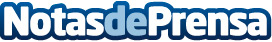 El Barómetro CSCAE revela que la crisis del COVID19 devuelve a la construcción a cifras de 2016Según los datos recogidos en el Barómetro CSCAE de Tendencias en Arquitectura y Edificación, las caídas acumuladas en superficies visadas de obra nueva y rehabilitación superan el 21% en lo que va de añoDatos de contacto:Javier Bravo606411053Nota de prensa publicada en: https://www.notasdeprensa.es/el-barometro-cscae-revela-que-la-crisis-del_1 Categorias: Nacional Finanzas Castilla La Mancha Construcción y Materiales Arquitectura http://www.notasdeprensa.es